ZÁVAZNÁ PŘIHLÁŠKA K ŘEŠENÍ SAMOSTATNÉ ODBORNÉ PRÁCEČÁST A - PřihláškaPodpis žáka:………………………………………………………….ČÁST B – Konzultace žákaKonzultace: každý žák se dostaví na 2 povinné konzultace k vedoucímu práce, se kterým si vždy předem dohodne termín schůzky, dále může požádat o konzultaci učitelé cizího jazyka popřípadě ICT.Žáci odevzdají vyhotovenou SOP svému vyučujícímu OV. Práce bude předána ve 2 vyhotoveních v kroužkové vazbě do 30. 4. 2021 do 12 h, po tomto termínu nebude SOP vyučujícím OV přijata.  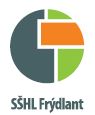 Závěrečná zkouška – samostatná odborná práceZávěrečná zkouška – samostatná odborná práceZávěrečná zkouška – samostatná odborná práceZávěrečná zkouška – samostatná odborná práceZávěrečná zkouška – samostatná odborná práceČíslodokumentuČíslo procesuVlastník procesuVypracoval/a:Platnost od:Schválil/a:ČíslodokumentuH20ZŘMK, VUOV1. 1. 2020ŘSH20-FO-515Jméno a příjmení:Jméno a příjmení:Jméno a příjmení:Jméno a příjmení:Třída: Školní rok: 2020-2021Vyučovací předmět:ODBORNÝ VÝCVIKVyučovací předmět:ODBORNÝ VÝCVIKČíslo a název vylosovaného tématu:Číslo a název vylosovaného tématu:Číslo a název vylosovaného tématu:Číslo a název vylosovaného tématu:Název práce:Téma zadáno dne:                                                       SOP odevzdána dne, podpis:Název práce:Téma zadáno dne:                                                       SOP odevzdána dne, podpis:Název práce:Téma zadáno dne:                                                       SOP odevzdána dne, podpis:Název práce:Téma zadáno dne:                                                       SOP odevzdána dne, podpis:Jméno a příjmeníJméno a příjmeníPodpis Vedoucí práce – konzultantMgr. Josef SolnickýMgr. Josef SolnickýDatum Poznámky Podpis konzultanta1. Konzultace2. Konzultace